Course Description: This course is the first half of the beginner Korean language courses. It is designed for those who have no prior knowledge of Korean. The course is framed in a way that the students practice five language skills (speaking, listening, grammar, reading, and writing) in student-centered communicative and task-based activities and explore Korean culture. Objectives:By the end of this course, the student will be expected to be able to:understand the Korean alphabet system (Hangul) and read the written text.  communicate appropriately in the interpersonal mode in daily situations such as greeting, introducing oneself, locations, numbers, and daily and weekend activities. understand grammar, vocabulary, and expressions and apply them when they communicate.understand various aspects of Korean culture.compose multimodal composition using Korean and publish it.Course Materials:Textbook: Integrated Korean Beginning1(3rd edition, 2019), Y.cho, H.Lee, C. Schulz, H.Sohn, and S.Sohn. University of Hawaii press. ISBN: 9780824876197Workbook: Integrated Korean Workbook Beginning 1(3rd edition, 2019), M.Park, J.Suh, M.Kim, S.Oh and H.Cho. University of Hawaii Press. ISBN: 9780824876500One folder (to submit your homework)Other resources: Visit www. Kleartextbook.com for audio materialsEvaluation:Attendance and participation 10%Homework 10%Speaking Test 20%Midterm 20%Final       20%Multimodal composition + Presentation 20%Class Requirements:Attendance and participation: Attendance and participation are essential for constructing our interactive classroom and knowledge. Absence will be counted at 10 minutes after the hour, a tardy at 5 minutes after the hour. Homework:  Students will complete workbook assignments according to the schedule. Some assignments will be necessary as preparation for the next class and may not be collected for points. Late assignments will only be accepted within two days of the deadline and result in a 20% deduction from the total score for the assignment.Speaking tests: There will be seven speaking tests after students finish each lesson. Students need to show communicative ability with their partners. Details of the speaking tests will be announced later. Midterm/final: These two exams cover the lessons the students learn throughout the semester. The principal areas covered in the exams will be vocabulary, grammar, reading, and writing. Multimodal composition: Students will compose in multimodal modes (images, animation, video, sound, and words) and media, choosing their own topics. The guidelines for the composition will be given later. After composing, they are required to do the presentation and publish it on Youtube.  Detailed guidelines will be given beforehand. Grading Scale:93 – 100% = A	77 – 79% = C+90 – 92% = A-		73 – 76% = C87 – 89% = B+	70 – 72% = C-83 – 86% = B		50 – 69% = D*80 – 82% = B-Unexcused Absence Policy:  It is the policy of the Indiana Academy that any absence from class is unexcused, except for illness, death in the family, college or school-related activities, and extenuating circumstances. When a student is absent from a class, the instructor reports the student absence to the Faculty Attendance Coordinator in the Office of Academy Affairs.  Unless the absence is excused by a school official, it is considered unexcused.  The decision as to whether an absence is excused is NOT determined by the instructor.  Although all absences, both excused and unexcused, are tracked within the Office of Academic Affairs, instructors of each class are free to use discretion with a student’s first three unexcused absences. Four or more unexcused absences in any class a student takes will lead to academic and residential consequences to be determined by the Office of Academic Affairs and the Office of Residential Life that may include detention, residential groundings, parent/principal conference, among others.Penalty Policy for Unexcused Absences:  A student may make up all work that is missed during the first three unexcused absences.  No make-up tests or quizzes will be given for students who miss four or more classes due to an unexcused absence.  Make-up work must be completed within two school days of the absence.   Students who miss four or more classes due to an unexcused absence may submit homework for half credit though no homework will be accepted beyond two school days of the missed class period.Make-up Policy for Excused Absences:  All tests, quizzes, and homework may be made up from an excused absence.  Tests and quizzes must be taken within 5 school days after the excused absence unless there are extenuating circumstances.  The same applies to missed homework.  Students should expect to take a different version of the test or quiz than the one given to the class during the original test date.  A word on plagiarism.  Plagiarism is passing off someone else’s ideas and information as your own.  Never copy a paragraph, a section of information, or an entire essay and paste it into your paper. Also, the use of electronic translators constitutes an act of plagiarism.  Copying someone else’s work is a crime.  It is stealing intellectual information.  To be on the safe side, always put ideas into your own words and cite the source where you find it.   In addition, never allow someone else to write a paper for you, and never turn in someone else’s paper as your own.  The penalties are severe. Importance of diversity and inclusion: Ball State University aspires to be a university that attracts and retains a diverse faculty, staff, and student body. We are committed to ensuring that all members of the community are welcome by valuing the various experiences and worldviews represented at Ball State and among those we serve. We promote a culture of respect and civil discourse as expressed in our Beneficence Pledge and through university resources found at http://cms.bsu.edu/campuslife/multiculturalcenterCourse SyllabusCourse SyllabusCourse SyllabusCourse SyllabusCourse SyllabusMTWFWeek108/14Overview of class08/15Hangul 08/16Hangul08/18HangulWorkbook (pp.1-2)Workbook(pp.3-5)W208/21     Hangul08/22    Hangul08/23     Hangul08/25    Hangul      Workbook p.6Workbook(pp.7-9)Workbook(pp.10-13)Workbook (pp.1-13) dueW308/28Hangul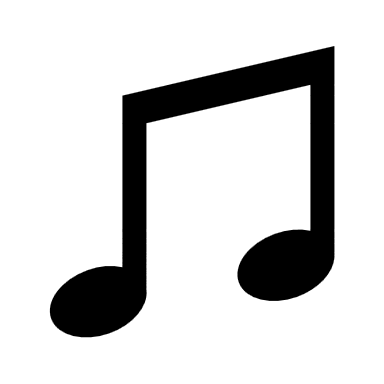 08/29 Lesson 1L1C1 New words and expressions08/30G1.1 &G1.2Topic particle/be verb/omission of redundant elements09/01G1.3 particles for comparisonL1C1 speaking practiceW409/04 (Labor day weekend)09/05(Labor day weekend)09/06L1C2 New words and expressions09/08G1.4 Yes/No &G1.5 Negative expressionsW509/11L1 Narration/culture/usage09/12Activities & L/S practices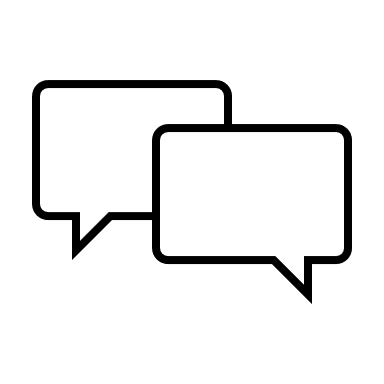 09/13 L1 Speaking Test09/15 Lesson 2L2C1 New words and expressionsG2.1 subject particleG2.2 &2.3 present tenseL1 Workbook (pp.15-25)dueW609/18G2.2&2.309/19G2.4 object particleL2C1L2C209/20L2 Narration/usage/culture09/22Activities & L/S practicesW(pp.29-30)W(pp.31-34)W(pp.35-40)L2 Workbook(pp.27-40) dueW709/25L2 speaking test09/26 Lesson 3L3C1 New words and expressionsG3.1 location expression, 에 있다09/27G3.2 topic particleL3C109/29L3C2New words& expressionsG3.3 possession있다W(pp.41-44)W(pp.45-47)W(p.48)W(pp.49-50)W810/02G3.4 Honorific/request10/03L3 Narration/usage/culture10/04Activities & L/S practicesL3 speaking test10/06Midterm (L1-3)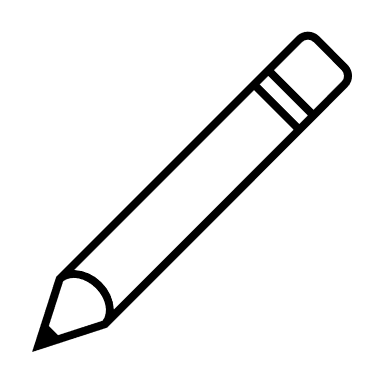 W(pp51-56)L3Workbook( pp.41-56) dueW910/09(fall break)10/10(fall break)10/11 Lesson 4L4C1 New words & expressionsG4.1 Alternative questions10/13G4.2 &4.3 Korean numbers and countersW(pp.57-59)W(pp.60-62)W1010/16G4.2&4.310/17L4C1L4C2 New words &expressions10/18G4.4 possessive relations10/20G4.5 vowel contractionW(pp.63—64)W(p65)W(p.66)W1110/23L4C2L4Narration/usage/culture10/24Activities & S/L practices10/25 L4 Speaking test10/27  Lesson 5L5C1 New words &expressionsG5.1 locative particlesW(pp.67-71)L4 Workbook (pp.57-71) dueW1210/30G5.2 The basic sentence patternL5C2 New words&Expressions10/31G5.3 -러 가다G5.4 ㄷirregular verbs11/01L5 Narration/usage11/03Activities & S/L practicesW(pp.73-83)W(pp.84-85)W(pp.86-89)L5 Workbook (pp.73-89) dueW1311/06L5 Speaking test11/07 Lesson 6L6C1 New words & ExpressionsG6.1 particle (으)로11/08G6.2 ㅂirregular verbL6C2 New words&Expressions11/10G6.3 past tenseW(pp.91-96)W(pp.97-101)W1411/13G6.4 안 vs. 못L6 Narration/usage/culture11/14L6 narration/usage/culture11/15Activities & S/L practices 11/17L6 speaking testPresentation outline due/W(pp.102-103)W(pp.104-108)L6 Workbook (pp.91-108) dueW1511/20(Thanksgiving break)11/21(Tb)11/22(Tb)11/24(Tb)W1611/27Presentation11/28Presentation11/29 Presentation 12/01  Lesson 7L7C1New words and expressionsG7.1 Future tenseW(p.109-114)W1712/04G7.1G7.2 무슨 vs. 어느12/05L7C2 New words & expressionsG7.3 -고12/06G7.4 Negative questionsG7C212/08L7 Narration/usage/cultureW(pp.115-116)W(pp.117-118)W(pp.119-121)W(pp.122-126)W1812/11Activities & S/L practices12/12L7 speaking test12/13Final ExamsL7 Workbook due (pp.109-126)